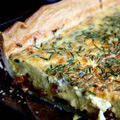 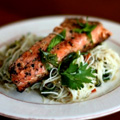 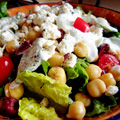 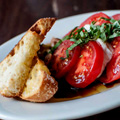 Fusion MenuAppertizersMozzarella, sliced tomatoes, basil and extra virgin oil - RM 32Turkey ham, mushroom and gruyere cheese quiche with garden greens - RM 30Seasonal mix salad with pickles and olives served with choice of blue cheese, yogurt, Italian garlic dressing - RM 30Nicoise salad served with Prawns, Grilled chicken - RM 30Honey seared salmon with coriander noodle salad - RM 36Salad of feta cheese, olives, cucumber and red onions in an oregano vinaigrette served with tzaziki and garlic bread - RM 36Salad of romaine lettuce, croutons, and Caesar dressing served in a Parmesan basket with choice of grilled Prawns, chicken - RM 36MainsGarlic pan fried jumbo prawns with bok choy and steamed rice - RM 68Fish and Chip Batter fried fish of the day served with chips and tartar sauce and lemon wedges - RM 58Salmon grilled with “cannellini” bean stew and sweet potato puree - RM 68Crispy baby chicken with risotto cake, arugula and tomato salsa - RM 58Grill Section: RM 58Choice of: Grilled lamb cutlets, Beef Sirloin, Fish fillet of the day, Chicken breast,Served with baked potato, caper lemon sauce, gravy sauce, assorted vegetables or mixed salad 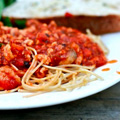 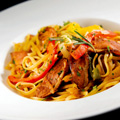 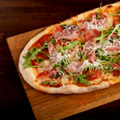 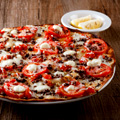 Fusion MenuPastasSpaghetti in a spicy tomato sauce - RM42King prawn spaghetti in a garlic, olive oil and chili - RM 48Linguine with a tomato and salmon shards - RM 48Penne with beef bacon, mushrooms and fresh crème - RM 42Rigatoni in a tomato and meat sauce - RM 48PizzaPizza with tomato, mozzarella and salame Milano - RM 42 Pizza with tomato, mozzarella and fresh basil - RM 38Pizza with tomato, mozzarella and grilled vegetable - RM 38Pizza with tomato, mozzarella, ham and mushrooms - RM 42 Pizza with tomato, mozzarella, assorted seafood and pesto - RM 42